                  Bangladesh Shipping Corporation (BSC)   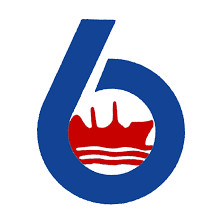 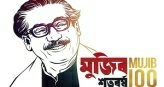                                       Daily Vessels Movement PositionRef: 18.16.0000.372.53.002.21	                                                                              Date: 26.09.2021Report on COVID-19Name of the Organization: Head Office & BSC Marine Workshop, Bangladesh Shipping Corporation, Chattogram.Date:26..09.21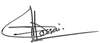 SL NoName of the VesselsActivity of Vessels at present Port(Loading/Discharging/ Updates Daily)CargoGrade/Quantity/Next DestinationInformation of ETB/C/D&ETA to Next Port‡1M.V Banglar JoyjatraCargo: Steel CoilsQuantity: 17,800.610 M.T1254hrs LT/18.09.21: Vsl Sailed fm Suez, frAtakas port, Iskandarun,Turkey.2110hrs LT/20.09.21: Commenced Discharging at berth-07/Jordan,.0854hrs LT/20.09.21: Vsl anchored at Atakas anchorage.1635hrs LT/22.09.21: Completed discharging at Atakas port berth, 0436hrs LT/23.09.21: Vsl Sailed fm Atakas berth fr  Turkish strait, CanakkaleETA next port : Turkish strait, Canakkale 26.09.21/ 0700hrs  LT2M.V.BanglarSamriddhiCargo: Ilmenite in Bulk(Loading)Quantity:37,000.00 M.TCargo loaded last 24hrs:9000.00 MT1742hrs LT/05.09.21:Vsl Sailed fmCanakkale, Turkeyfrvia Yellow sea,China1440hrs LT/17.09.21: Commenced Loading at JossingfJord, Norway2115hrs LT/21.09.21: Completed Loading0842hrs LT/22.09.21: Vsl Commence of sea passageETA:28.09.21/1400hrs LT (Bunkering port if any)3M.V. BanglarArjanCargo:MOP in bulk(Loading)Quantity:31,500.00 MT1500hrs LT/14.09.21: Vslrcvd bunker & Sailed fm Singapore frGressik, Indonesia. 0200hrs LT/18.09.21: Commenced Discharging @Gresik berth @Indonesia.Total dis:31130.75M.TBL to dis: 7269.25M.T0220hrs LT/23.09.21: Completed Discharging 0800hrs LT: Vsl Commence of sea passage0700hrs LT/24.09.21: Vsl end of sea passage0806hrs: Vsl dropped anchored & NORT at Kendawangan,Indonesia.0420hrs LT/25.09.21: Commenced loadingTotal loading: 5,111.00 M.TBalance to go: 27,235.00 M.TETC: 01.10.21/AM at Kendawangan,Indonesia.4M.T. Banglar AgrajatraIN BALLAST0930hrs LT/27.08.21: Vslrcvd bunker at Malta &sailed frNovorossiysk, Russia0912hrs/20.09.21:Vsl Full aweigh via Gibraltar fr Rouen, France .PresentlyVsl at Paris coastal water, Proceeding towards Rouen, France.Next port: Rouen, FranceETA: TBC5M.T. Banglar AgradootCargo: CDSO0142hrs LT/15.09.21: Vsl all fast to berth(94/3), Kandla, India0442hrs LT: Commenced loading0500hrs LT/18.09.21: Completed Loading2012hrs LT/20.09.21: Vsl commence of sea passaegeVsl transiting through “HRA” UKMTOETA: Kandla 30.09.21 / 2000hrs LT6M.T. Banglar AgragotiCargo:CPO +OlienQuantity-24002.148 MT0812hrs LT/09.09.21: Completed bunkering & Sailed out fr Kandla, India.1418hrs LT/19.09.21: Vsl dropped anchore at Kandla anchorage,India1612hrs LT/25.09.21: Vsl at Kandla berth 25.09.21/1612hrs LT: All fast7M.T. Banglar ShourabhCargo:11076.958M.T  (Ship survey)1948hrs/22.09.21: Vsl all made fast fm DOJ-72018hrs/: Commenced Loading0018hrs/23.09.21: Completed loading0048hrs:Vsl all cast off0924hrs/24.09.21: POB1212hrs: Vsl All made fast& DOP fm DOJ-71230hrs: Commenced discharging0430hrs/25.09.21: Completed discharging1048hrs: Vsl cast off fm DOJ-71318hrs:DOP1918hrs/26.09.21: Vsl all made fast fm M’Vsl1936hrs: Commenced loading2354hrs:Completed loading0024hrs: Vsl cast off fm M’Vsl1030hrs:POB1254hrs: All made fast & DOP fm DOJ-71330hrs: Commenced dischargingETS:27.09.21/AM8M.T. Banglar JyotiCargo: 11,200.00M.T1254hrs/22.09.21: POB(Fr strong current not proceeding to berth)1424hrs:Vsl dropped anchore at nearby buoy no-11442hrs : DOP1130hrs: Commenced discharging0530hrs/24.09.21: Completed discharging1012hrs: Vsl cast off fm DOJ-71148hrs: DOP2024hrs: Vsl all made fast fm M’Vsl2036hrs: Commenced loading0118hrs/25.09.21: Completed loading0136hrs: Vsl all cast off fm M’Vsl1230hrs:POB1606hrs: Vsl all made fast & DOP1636hrs: Commenced discharging0900hrs/26.09.21: Completed discharging1200hrs: POB1212hrs: Vsl cast off fm DOJ-7ETB:27.09.21/AM9BSC Chartered Mother TankerMT OMERA LEGACYLoad Port:Jebel Dhanna (UAE)Cargo:Murban Crude Oil(MCO)Quantity:97901.00 MTNORT:1018hrs LT/17.09.211500hrs /17.09.21: Commenced DischargingTo be realesed 25.09.21/PM IAGW